           1894 - 2014    120 let tělovýchovy ve Rtyni v Podkrkonoší                  ____________________________________________________________________________________________           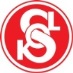 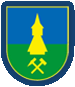 „Putujeme pro radost“… ze Stárkovasobota 19.dubna 2014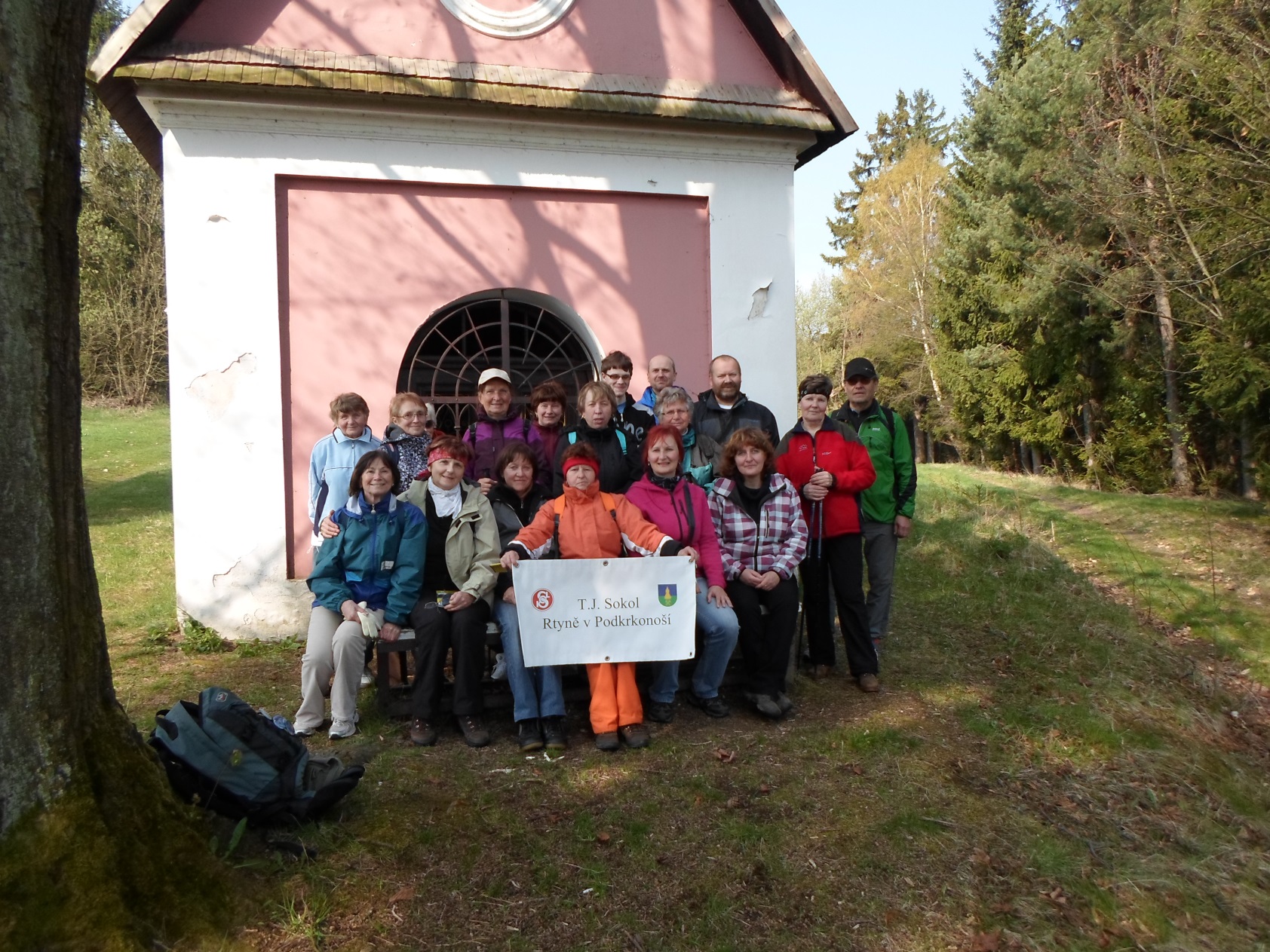 19 pohodových turistů na cestě ze Stárkova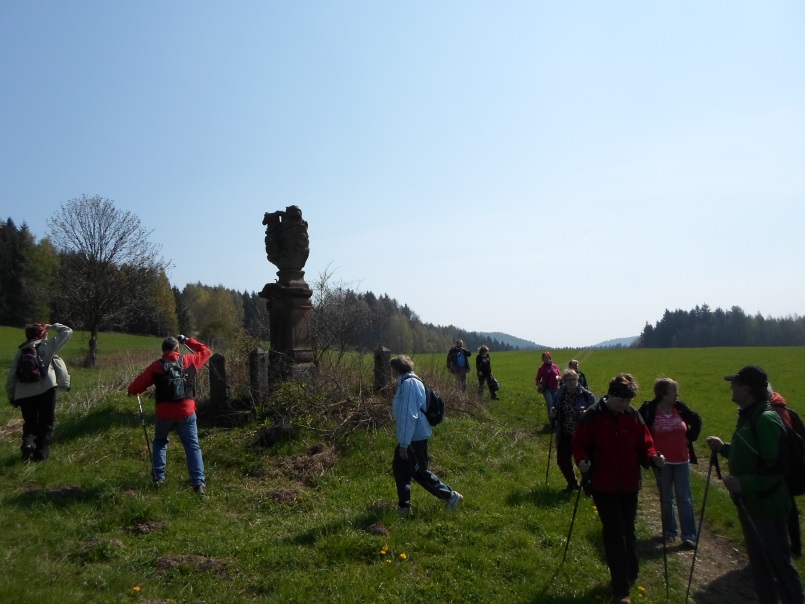 Křížová cesta -14 zastavení s kapličkouJívka – pensionChlívce - posezeníVětrákPanská cesta↓Rtyně v P.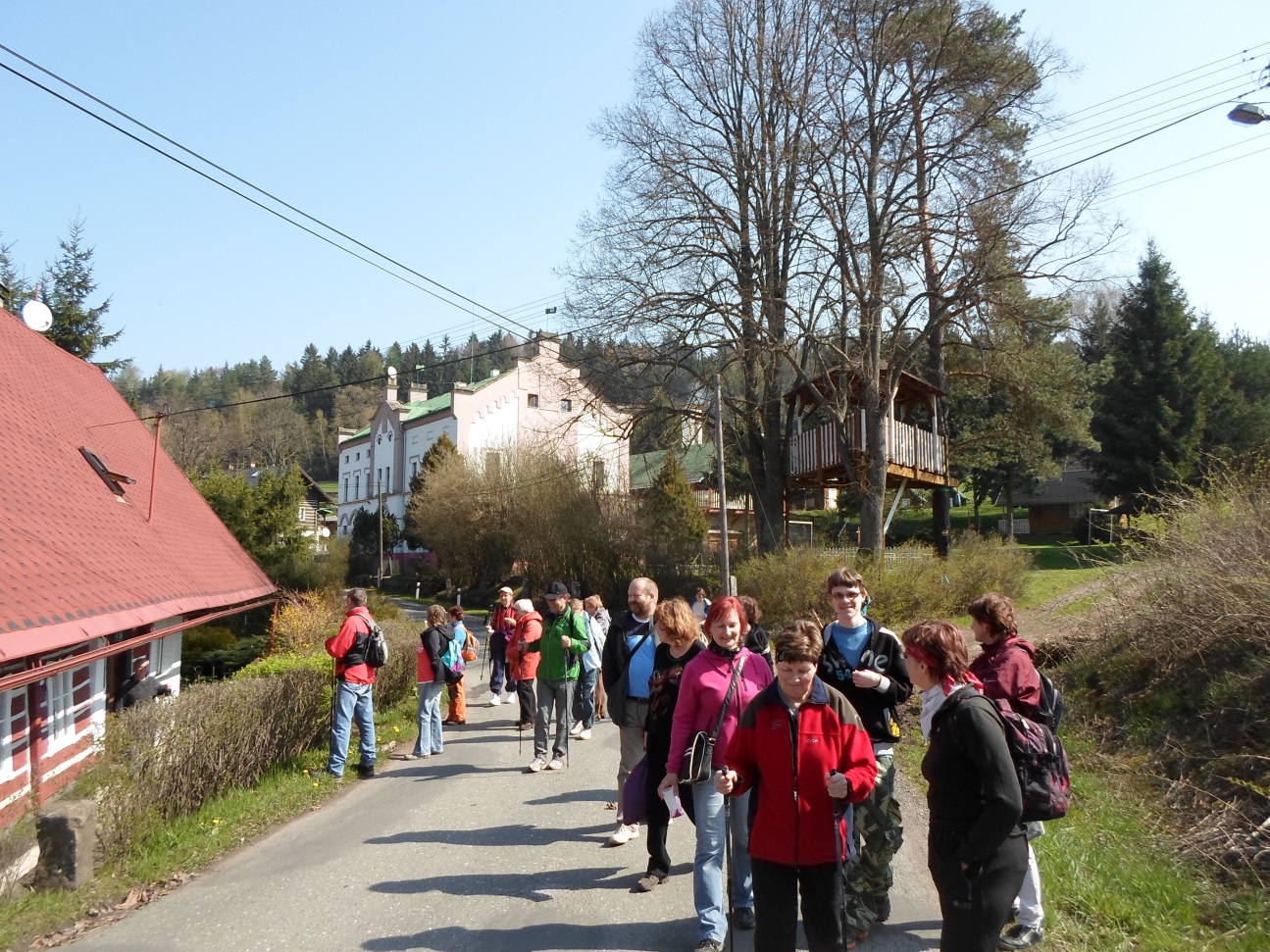 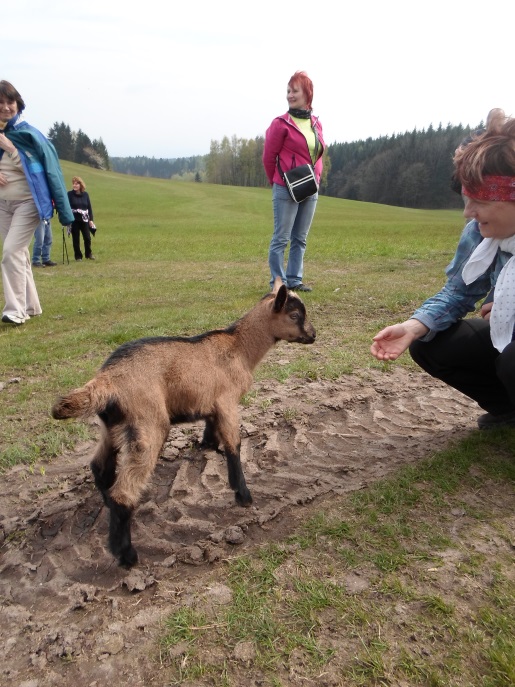 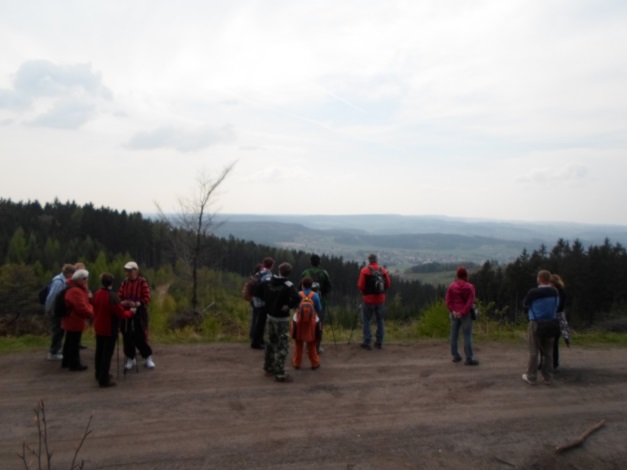 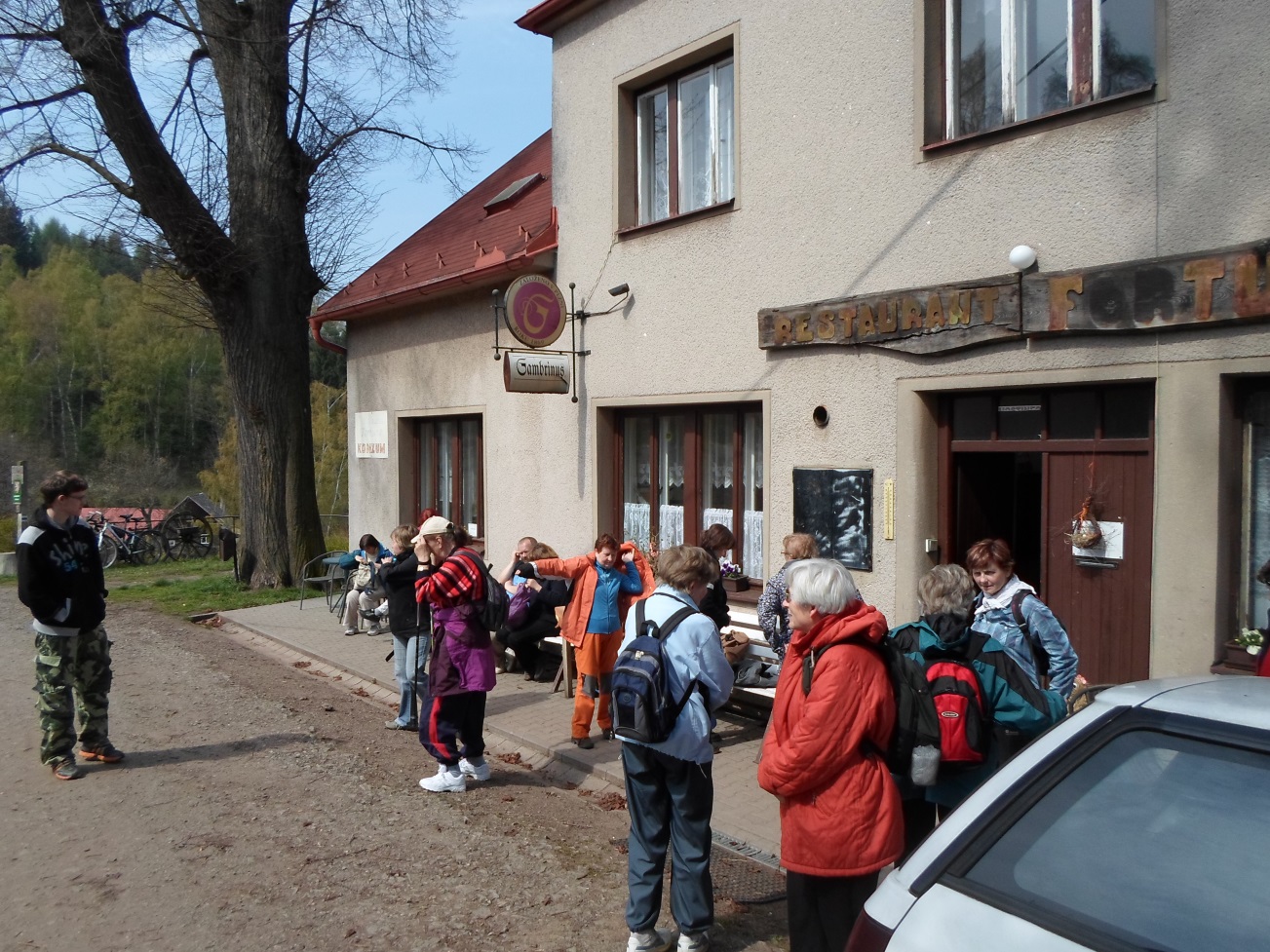 Chlívce – restaurace Fortuna    strava vydatná, obsluha vlídná = všichni spokojeni                                                                                        Daleké výhledy z Panské cestyVšem putujícím děkujeme za účast a těšíme se na další setkání, rtyňští sokolíci. 